Was ist Politik?1	Vervollständige den Satz.„Politik meint die Art und Weise, wie                                          getroffen werden, die das Leben der Menschen beeinflussen und ihr                                                                           .“2	Alles das ist politisch. Vervollständige die Texte.3	Verschiedene Ebenen von Politik
Ordne richtig zu.
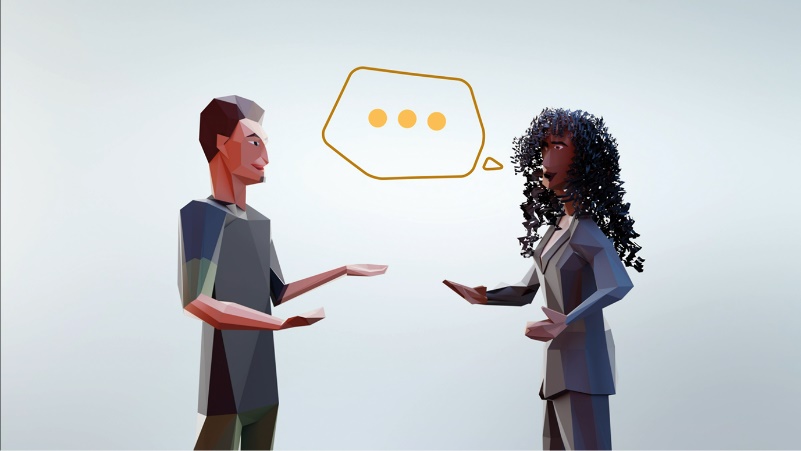 Menschen in einer Gesellschaft wollen unterschiedliche Dinge: Manche wollen mehr Autobahnen, andere wollen vor allem die Umwelt schützen. Manche Menschen möchten mehr Geld für Schulen ausgeben, andere wollen, dass mehr Geld für das 
Militär ausgegeben wird. Es gibt also unterschiedliche 
                                   . Oft kann man aber nicht alles zugleich tun. Dann muss man eine                                                 darüber führen, was getan werden soll. Diskussionen und sogar Streit gehören deshalb zur                                     .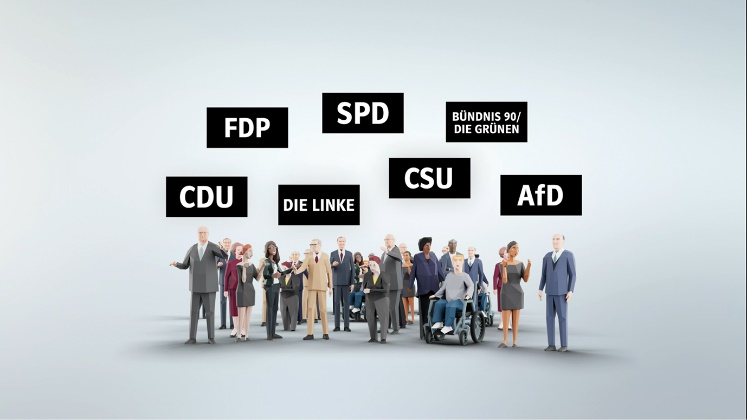 Die Menschen eines ganzen Landes können nicht mit allen anderen Menschen über alle politischen Dinge diskutieren. 
Das tun                                                                und 
                                    als eine Art Stellvertreter. Sie machen Werbung für bestimmte Entscheidungen und versuchen 
sie z.B. in Parlamenten wie dem Deutschen                                    durchzusetzen.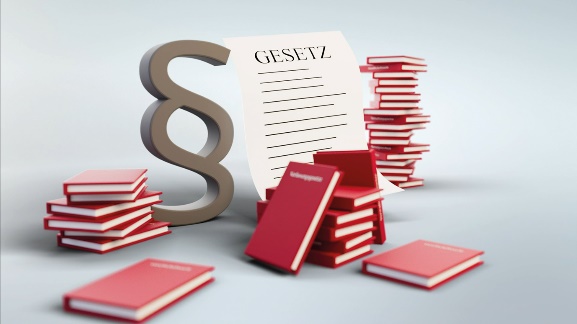 Im Parlament werden nach der Diskussion                                 verabschiedet, die das                                           in unserer Gesellschaft regeln. An sie muss man sich halten. 
Aber auch die Gesetze unterstehen Regeln. Sie dürfen 
dem                                      nicht widersprechen. 
Im Grundgesetz ist in Artikel 1 zum Beispiel festgehalten: 
„Die                              des                                  ist unantastbar.“ Es dürften deshalb keine Gesetze beschlossen werden, die die Menschenwürde nicht achten.  